Sample Assessment Outline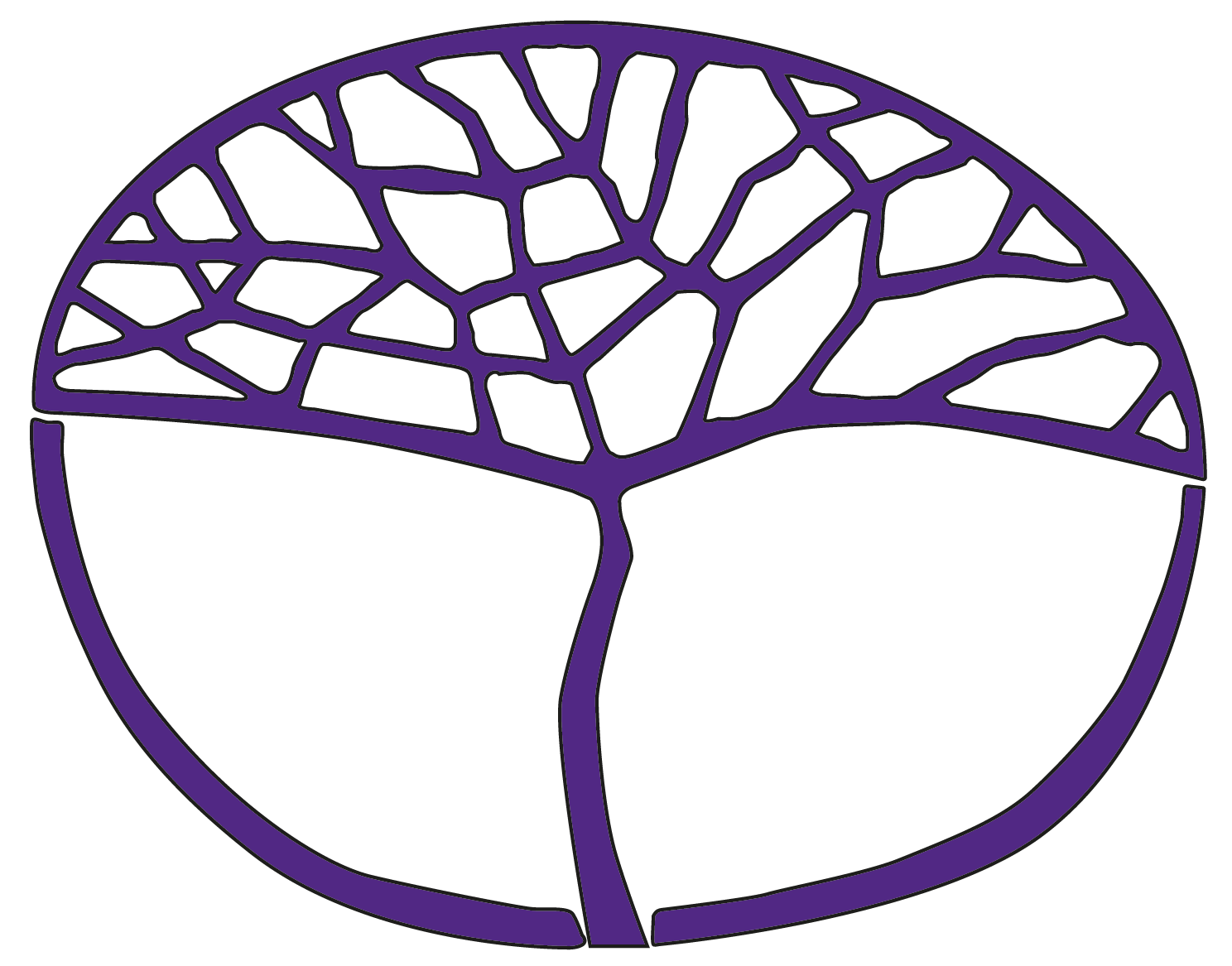 Physical Education StudiesATAR Year 11Acknowledgement of CountryKaya. The School Curriculum and Standards Authority (the Authority) acknowledges that our offices are on Whadjuk Noongar boodjar and that we deliver our services on the country of many traditional custodians and language groups throughout Western Australia. The Authority acknowledges the traditional custodians throughout Western Australia and their continuing connection to land, waters and community. We offer our respect to Elders past and present.Copyright© School Curriculum and Standards Authority, 2022This document – apart from any third party copyright material contained in it – may be freely copied, or communicated on an intranet, for non-commercial purposes in educational institutions, provided that the School Curriculum and Standards Authority is acknowledged as the copyright owner, and that the Authority’s moral rights are not infringed.Copying or communication for any other purpose can be done only within the terms of the Copyright Act 1968 or with prior written permission of the School Curriculum and Standards Authority. Copying or communication of any third party copyright material can be done only within the terms of the Copyright Act 1968 or with permission of the copyright owners.Any content in this document that has been derived from the Australian Curriculum may be used under the terms of the Creative Commons Attribution 4.0 International licence.DisclaimerAny resources such as texts, websites and so on that may be referred to in this document are provided as examples of resources that teachers can use to support their learning programs. Their inclusion does not imply that they are mandatory or that they are the only resources relevant to the course.Sample assessment outlinePhysical Education Studies – ATAR Year 11Units 1 and 2Assessment componentAssessment type 
(from syllabus)Assessment 
type weighting 
(from syllabus)Weighting 
for 
combined markWhen/due date/start 
and submission dateAssessment taskPracticalPractical
assessment30%15%Week 15Task 2: sport 1 performance – developing physical skills and tacticsPracticalPractical
assessment30%15%Week 30Task 6: sport 2 performance – developing physical skills and tacticsPracticalTotal30%30%WrittenInvestigation10%10%Week 20Task 4: biomechanical analysis – biomechanics; exercise physiology; motor learning and coachingWrittenResponse20%8%Week 11Task 1: topic test – functional anatomy; biomechanicsWrittenResponse20%12%Week 27Task 5: topic test – exercise physiologyWrittenExamination40%15%Week 17Task 3: Semester 1 written examinationWrittenExamination40%25%Week 30Task 7: Semester 2 written examinationWrittenTotal70%70%